                                                                                 AL DIRIGENTE SCOLASTICO								DEL LICEO GINNASIO STATALE								“ORAZIO”								VIA A. SAVINIO, 40								00141  ROMAOGGETTO: Candidatura a componente dell’Organo di Garanzia interno alla scuola di cui all’art. 5,            	         comma 1, del 24 giugno 1998, n. 249, come modificato ed integrato dal D.P.R. 21 	             	         novembre 2007, n. 235	 COMPONENTE STUDENTIIl/La sottoscritto/a ________________________________________________________________, alunno/a  della classe ______________________Con la presente comunica che intende candidarsi a componente dell’Organo di Garanzia citato in Oggetto.Invita, pertanto,   ad includerlo/a nella lista degli aspiranti alla nomina a rappresentante degli studenti  nell’Organo di Garanzia in questione.Roma, __________________________											Firma	______________________________Recapiti  ____________________________________________________________-----------------------------------------------------------------------------------------------------------------------MINISTERO DELL’ ISTRUZIONE E DEL MERITOUFFICIO SCOLASTICO REGIONALE PER IL LAZIOLICEO GINNASIO STATALE“ORAZIO”Via Alberto Savinio,40 – 00141 – ROMA — 06/82.49.56  06/868.91.473  C.F. 80258390584 rmpc150008@istruzione.it:  rmpc150008@pec.istruzione.itLa sottoscritta assistente amministrativa ______________________________________________Dichiara di aver ricevuto la presente candidatura alle ore _______________ del _____________							Firma  _____________________________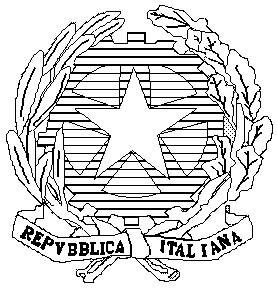 